ДЕПАРТАМЕНТ КУЛЬТУРЫ ГОРОДА МОСКВЫГосударственное бюджетное учреждение дополнительного образования города Москвы«ДЕТСКАЯ МУЗЫКАЛЬНАЯ ШКОЛА ИМЕНИ Г.Г.НЕЙГАУЗА»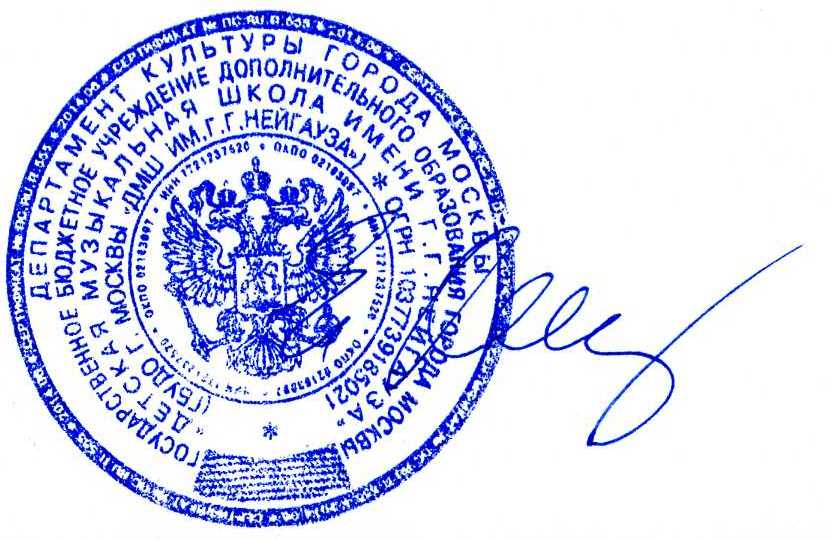 УТВЕРЖДАЮДиректор ________________ Кобрин Е.Б.Приказ от 24 апреля 2015 года, № 46ОДОБРЕНОЗаседанием Педагогического совета, протокол № 55 от 24 марта 2015 годаДОПОЛНИТЕЛЬНАЯ ОБЩЕОБРАЗОВАТЕЛЬНАЯ ОБЩЕРАЗВИВАЮЩАЯ ПРОГРАММА В ОБЛАСТИ МУЗЫКАЛЬНОГО ИСКУССТВА «ДУХОВЫЕ ИНСТРУМЕНТЫ»ПРОГРАММАпо учебному предметуФЛЕЙТАСемилетний срок обученияСоставитель: Заведующий отделом духовых инструментов преподаватель __________________  В.В.Бобовников21 марта 2015 г. Москва 2015Структура программы учебного предметаI.	Пояснительная записка							- Характеристика учебного предмета, его место и роль в образовательном процессе-     Срок реализации учебного предмета- Объем учебного времени, предусмотренный учебным планом образовательной  организации на реализацию учебного предмета-      Сведения о затратах учебного времени -      Форма проведения учебных аудиторных занятий-      Цели и задачи учебного предмета-      Структура программы учебного предмета-      Методы обучения -   Описание материально-технических условий реализации учебного предметаII.	Содержание учебного предмета-       Тематический план					-       Годовые требованияIII.	Требования к уровню подготовки учащихся			-       Требования к уровню подготовки на различных этапах обученияIV.	Формы и методы контроля, система оценок 				 -      Аттестация: цели, виды, форма, содержание;-      Критерии оценкиV.	Методическое обеспечение учебного процесса			VI.	Список литературы -      Методическая литература-      Учебные и методические материалы на сайтах Интернет-      Учебная литератураПОЯСНИТЕЛЬНАЯ ЗАПИСКАХарактеристика учебного предмета, его место и роль в общеобразовательном процессеПрограмма учебного предмета «Флейта» разработана на основе «Рекомендаций по организации образовательной и методической деятельности при реализации общеразвивающих программ в области искусств», направленных письмом Министерства культуры Российской Федерации от 21.11.2013 №191-01-39/06-ГИ, и Дополнительных общеразвивающих примерных программ  в области музыкального искусства Института развития образования в сфере культуры и искусства, а также с учетом многолетнего педагогического опыта в области исполнительства на духовых музыкальных инструментах в детских школах искусств.Приобщение детей к музыке посредством обучения игре на флейте вошло в практику музыкального образования как в России, так и за рубежом и с каждым годом пользуется все большим интересом среди детей и их родителей. Красота звучания инструмента, его небольшие размеры, доступность в цене, безграничные возможности использования в музыке всех жанров и стилей в сочетании с другими музыкальными инструментами заслуженно  вывели флейту на лидирующие позиции.Отличительной чертой данной учебной программы является достижение в краткие сроки заинтересованности учащегося процессом обучения игре на инструменте, акцент на возможность дальнейшей самостоятельной деятельности в области музыкального искусства. Обучаясь по данной программе, учащиеся знакомятся с миром искусства на основе собственной творческой деятельности, посредством умения играть на инструменте, осознавая себя участников увлекательного процесса музыкального исполнительства. Учебный курс построен на практических занятиях, теоретические знания формируются в процессе освоения исполнительских навыков. Возможно увеличение часов аудиторной учебной нагрузки за счет проведения занятий ансамблем.Рекомендуемый возраст детей, обучающихся по данной программе, - 7-16 лет.Срок реализации учебного предметаПри реализации программы учебного предмета «Флейта» со сроком обучения 7 лет продолжительность учебных занятий с первого года обучения составляет 35 недель в год.Сведения о затратах учебного времениОбъем учебного времени, предусмотренный учебным планом образовательной организации на реализацию учебного предметаОбщая трудоемкость учебного предмета «Флейта» при 7-летнем сроке обучения составляет 980 часов.  Из них: 490 часов – аудиторные занятия, 490 часов – самостоятельная работа.Рекомендуемая недельная нагрузка в часах:Аудиторные занятия:1 - 7 классы – по 2 часа в неделю.Самостоятельная работа (внеаудиторная нагрузка):1-7 классы –  по 2 часа в неделю.Форма проведения учебных занятийЗанятия проводятся в индивидуальной форме, возможно чередование индивидуальных и мелкогрупповых (от 2-х человек) занятий. Индивидуальная и мелкогрупповая формы занятий позволяют преподавателю построить процесс обучения в соответствии с принципами дифференцированного и индивидуального подходов.Цель  учебного предметаЦелью учебного предмета является обеспечение развития творческих способностей и индивидуальности учащегося, овладение знаниями и представлениями об исполнительстве на духовых инструментах, формирование практических умений и навыков игры на флейте, устойчивого интереса к самостоятельной деятельности в области музыкального искусства.Задачи учебного предметаЗадачами предмета «Флейта» являются:ознакомление детей с флейтой, исполнительскими возможностями и разнообразием приемов игры;формирование навыков игры на музыкальном инструменте;приобретение знаний в области музыкальной грамоты;приобретение  знаний в области истории музыкальной культуры;формирование понятий о музыкальных стилях и жанрах;оснащение  системой  знаний, умений и способов музыкальной деятельности, обеспечивающих в своей совокупности базу для дальнейшего самостоятельного общения с музыкой, музыкального самообразования и самовоспитания;воспитание у детей трудолюбия, усидчивости, терпения, дисциплины;воспитание стремления к практическому использованию знаний и умений, приобретенных на занятиях, в быту, в досуговой деятельности.Структура программыПрограмма содержит следующие разделы:сведения о затратах учебного времени, предусмотренного на освоение учебного предмета;распределение учебного материала по годам обучения;описание дидактических единиц учебного предмета;требования к уровню подготовки учащихся;формы и методы контроля, система оценок, итоговая аттестация;методическое обеспечение учебного процессаВ соответствии с данными направлениями строится основной раздел программы «Содержание учебного предмета».Методы обученияДля достижения поставленной цели и реализации задач предмета используются следующие методы обучения:- словесный (объяснение, беседа, рассказ);- эмоциональный (подбор ассоциаций, образов);- наглядный (показ, наблюдение);- слуховой; - практический.Описание материально-технических условий реализации учебного предметаКласс для занятий должен быть светлым, достаточно просторным, с хорошей вентиляцией и звукоизоляцией. Акустика помещения должна соответствовать нормам, предусмотренным для занятий на духовых инструментах (помещение не должно быть гулким).В классе для занятий, а также дома у каждого учащегося должны быть, кроме музыкального инструмента (флейты): фортепиано (рояль/пианино или синтезатор), пюпитр, метроном, зеркало, аудио- и видеоаппаратура. Педагог должен предоставить учащемуся необходимые учебные пособия, методическую литературу, нотный, аудио и видеоматериал, в том числе, и для самостоятельных домашних занятий. Во время самостоятельной работы, учащиеся могут пользоваться информацией из Интернета.II. СОДЕРЖАНИЕ УЧЕБНОГО ПРЕДМЕТАДанная учебная программа по предмету «Флейта» рассчитана на 7 лет обучения. В программе учтен принцип систематического и последовательного обучения. Программа составлена с учетом физических и психологических возможностей детей, целями и задачами развивающего обучения. Формирование у учащихся умений и навыков происходит постепенно: от знакомства с инструментом, изучения основ постановки дыхания и звукоизвлечения до самостоятельного разбора и исполнения шедевров мировой музыкальной классики.Учебный материал разделен на два основных раздела: технический (постановка дыхания, звукоизвлечение и т. д.) и художественный (работа над образом произведения, сольное и ансамблевое музицирование).Освоение элементов музыкальной грамоты, теоретических основ музыкального исполнительства является важной и неотъемлемой частью учебного процесса. Знания истории инструмента, стилистических особенностей исполнения музыки разных эпох и композиторов, техники дыхания, звукоизвлечения и исполнения различных штрихов и оттенков уже с первых занятий помогают формированию грамотного музыканта-исполнителя. Практические навыки, полученные на уроке с преподавателем и закрепляемые дома в систематических самостоятельных занятиях, позволяют увлечь учащихся процессом обучения игре на инструменте.Тематический план носит примерный характер, отражает содержание программы, распределенное по годам обучения и темам, предлагаемый объем осваиваемого музыкального материала. Годовые требования по классамУчитывая возрастные и индивидуальные особенности обучающихся на флейте по семилетнему учебному плану, в первых двух классах рекомендуется обучение на блокфлейте.Первый классЗа учебный год учащийся должен сыграть зачет в первом полугодии, зачет и академический концерт - во втором полугодии. Образовательное учреждение может планировать в конце учебного года переводной зачет.Знакомство с инструментом. Основы и особенности дыхания при игре на блокфлейте, звукоизвлечение, артикуляция. Мажорные и минорные гаммы в тональностях с одним знаком. Трезвучия в медленном темпе. Легкие упражнения и пьесы.Примерный репертуарный список.Упражнения и этюды:Станкевич И. Лёгкие этюды для блокфлейты с фортепиано. М., 1997                       Пушечников И. Школа игры на блокфлейте. М., 2004 Кискачи А. Школа для начинающих. Т. I. М., 2007 Хрестоматия для блокфлейты. / Составитель И. Оленчик. М., 2002Пьесы:Хрестоматия для блокфлейты / Составитель И.Оленчик. М., 2002:Оленчик И. ХоралРусская народная песня «Зайка»Русская народная песня «Во поле береза стояла»Русская народная песня «Ах, вы, сени, мои сени»                                                                     Украинская народная песня «Ой джигуне, джигуне»                                                        Чешская народная песня «Аннушка»Русская народная песня «Сидел Ваня»Моцарт В. Майская песня                                                                                                                   Моцарт В. Аллегретто                                                                                                      Калинников В. Тень-тень                                                                                                                 Чешская народная песня «Пастушок»Бетховен Л. Экоссез                                                                                                                                  Бах Ф.Э. МаршПушечников И. Школа игры на блокфлейте. М., 2004Пушечников И. Дятел                                                                                                                         Витлин В. КошечкаКрейн М. Колыбельная песня                                                                                 Кабалевский Д. Про Петю                                                                                                       Майзель Б. Кораблик                                                                                                                        Моцарт В. ВальсКискачи А.- Школа для начинающих. Ч. I:Русская народная песня «Про кота»Русская народная песня «Как под горкой»Беларусская народная песня «Перепелочка»Бетховен Л. СурокРусская народная песня «Во поле береза стояла»                                                                                     Перселл Г. АрияБетховен Л. Симфония №9 (фрагмент)Вивальди А. Зима (фрагмент)Лойе Ж. СонатаПримеры программы переводного зачетавариант:Моцарт В. ВальсЧешская народная песня «Пастушок»вариант:                                                                                                        Перселл Г. Ария                                                                                                  Бах Ф.Э. МаршВторой классЗа учебный год учащийся должен сыграть два зачета в первом полугодии, зачет и академический концерт - во втором полугодии. Мажорные и минорные гаммы до двух знаков включительно. Арпеджио. Трезвучия (в умеренном темпе). 10-15 этюдов средней трудности (по нотам).10 пьес  Развитие навыков чтения с листа.Примерный репертуарный списокУпражнения и этюды:Станкевич И. Лёгкие этюды для блокфлейты с фортепиано. М., 1997 (этюды 15-29)                                                                                                        Пушечников И. Школа игры на блокфлейте. М., 2004Оленчик И. Хрестоматия для блокфлейты. М., 2002 (этюды 11-27)Пьесы:Бах И.С. Менуэт Бах И.С. ПолонезМоцарт В. Ария из оперы «Дон Жуан»Моцарт В. Менуэт из оперы «Дон Жуан»Вебер К. Хор охотников из оперы «Волшебный стрелок»Шуман Р. Веселый крестьянин из «Альбома для юношества»Шуман Р. Песенка из «Альбома для юношества"Мусоргский М. Гопак из оперы «Сорочинская ярмарка»Беллини В. Отрывок из оперы «Норма»Гендель Г. Бурре                                                                                                                           Гайдн Й. СеренадаЧайковский П. Сладкая греза из «Детского альбома»Чайковский П. Грустная песенка                                                                                         Чайковский П. Вальс из «Детского альбома»Пушечников И. Школа игры на блокфлейте:                                                                            Бриттен Б. Салли Гарденс (Ирландская мелодия)Шапорин Ю. Колыбельная                                                                                                 Чайковский П. Итальянская песенка                                                                                                   Бах И.С. МенуэтКискачи А.- Школа для начинающих. Ч. II:Гендель Г. Бурре и Менуэт из Сонаты для гобоя и бассоконтинуоБах И.С. Менуэт из Сюиты для оркестра №2Телеман Г. Ария из Партиты для блокфлейты и бассоконтинуоПримеры программы переводного зачета1вариантШуман Р. Песенка из «Альбома для юношества»Гендель Г. БурревариантБах И.С. Менуэт из Сюиты для оркестра №2                                                                    Чайковский П. Вальс из «Детского альбома»Третий классЗа учебный год учащийся должен сыграть два зачета в первом полугодии, зачет и академический концерт - во втором полугодии.Перевод учащегося с блокфлейты на флейту.Работа над постановкой губ, рук, корпуса, исполнительского дыхания.Гаммы Фа и Соль мажор, ре и ми минор в одну октаву.Хроматическая гамма от ноты «ре» первой октавы до ноты «соль» второй октавы. Гаммы исполняются штрихами деташе и легато.10-15 этюдов (по нотам).8-10 пьес.Примерный репертуарный список Упражнения и этюды:Должиков Ю. Нотная папка флейтиста №1. М., 2004Платонов Н. Школа игры на флейте. М., 2007Пьесы:Должиков Ю. Нотная папка флейтиста №4. М., 2004Платонов Н. Школа игры на флейте. М., 2007 Должиков Ю. Хрестоматия для флейты. 1 ч. М..2005Моцарт А. АллегреттоРусская народная песня «Во поле берёза стояла»Кабалевский Д. Маленькая полькаБах И. ПесняШуберт Ф. ВальсМоцарт А. Майская песняБетховен Л. АллегреттоШуман Р. ПьескаГлинка М. «Ты, соловушка, умолкни»Должиков Ю. МуравейПримеры программы переводного зачета                       1вариант:Русская народная песня «Во поле берёза стояла»Кабалевский Д. Маленькая полька2 вариант:Бетховен Л. АллегреттоМоцарт А. Майская песняЧетвертый классЗа учебный год учащийся должен сыграть два зачета в первом полугодии, зачет и академический концерт - во втором полугодии.Работа над постановкой губ, рук, корпуса, исполнительского дыхания. Мажорные и минорные гаммы, терции, трезвучия, арпеджио в тональностях до одного знака в сдержанном темпе. Хроматическая гамма от ноты «до» первой октавы до ноты «соль» третьей октавы (гаммы исполняются штрихами деташе и легато).10-15 этюдов (по нотам).8-10 пьес.Примерный репертуарный списокУпражнения и этюды:ДолжиковЮ. Нотная папка флейтиста №1.М.2004Платонов Н. Школа игры на флейте. М., 2007Этюды для флейты. 1-5 класс ДМШ/Сост. Должиков Ю.М., 2012Пьесы:Должиков Ю. Нотная папка флейтиста №4.М.,2004Платонов Н. Школа игры на флейте. М., 2007 Должиков Ю. Хрестоматия для флейты.  1 и 2 части М..2012 Золотой репертуар флейтиста. Пьесы для начинающих / Сост.Семенова Н.и Новикова А., С-П.,1998Григ Э. АриеттаЛюлли Ж. Сарабанда и гавотДолжиков Ю. Старинный танецДунаевский И. Колыбельная песняЦыбин В. Листок из альбомаГлинка М. ЖаворонокЧайковский П. ПолькаХачатурян А. АндантиноДварионас Б. ПрелюдияМоцарт А. Аллегретто из оперы «Волшебная флейта»Примеры программы переводного зачета1вариант:Цыбин В. Листок из альбомаДолжиков Ю. Старинный танец2 вариант:Глинка М. ЖаворонокМоцарт А. Аллегретто из оперы «Волшебная флейта»Пятый классЗа учебный год учащийся должен сыграть два зачета в первом полугодии, зачет и академический концерт -  во втором полугодии.Мажорные и минорные гаммы, трезвучия, арпеджио в тональностях до двух знаков в умеренном темпе. Хроматические гаммы в тональностях (гаммы исполняются штрихами деташе и легато).10-15 этюдов (по нотам).8-10 пьес.Примерный репертуарный списокУпражнения и этюды:ДолжиковЮ.Нотная папка флейтиста №1.М.2004Платонов Н. Школа игры на флейте. М., 2007Этюды для флейты. 1-5 класс ДМШ / Сост. Должиков Ю.М., 2012Пьесы:Должиков Ю. Нотная папка флейтиста №4.М.,2004Платонов Н. Школа игры на флейте. М., 2007Музыка, которую выбираю. Пьесы для флейты и фортепиано/Пер.Вишневского В. С-П., 2000Волшебная флейта. Пьесы русских и зарубежных композиторов для флейты и фортепиано/Сост. Клюковкин В. Поддубный С. / С-П.,2007Рубинштейн А. МелодияКерн Дж. «Ты для меня - всё»Дриго Р. ПолькаБоккерини Л. Менует                                                                                                             Глинка М. Вальс из оперы «Иван Сусанин»                                                                               Поддубный С. Пастораль                                                                                                    Альбенис И. Танго                                                                                                                             Бах И. Гавот из Английской сюиты №3                                                                                            Мусоргский М. Слеза                                                                                                                                           Крейн М. Мелодия                                                                                                                        Гендель Г. Жига из сонаты F-durПримеры программы переводного зачета1вариант:Рубинштейн А. МелодияБах И. Гавот из Английской сюиты №3вариант:Поддубный С. ПасторальГлинка М. Вальс из оперы «Иван Сусанин»Шестой классЗа учебный год учащийся должен сыграть два зачета в первом полугодии, зачет и академический концерт - во втором полугодии.Мажорные и минорные гаммы в тональностях до трех знаков, в том числе доминант септаккорды, уменьшенные септаккорды и их обращения. Хроматические гаммы в тональностях (гаммы исполняются штрихами деташе и легато). 10-15 этюдов (по нотам).  8-10 пьес.Примерный репертуарный список                                                                                              Упражнения и этюды:Должиков Ю.  Нотная папка флейтиста. Ч.2 №1.М.2004Платонов Н. Школа игры на флейте. М., 2007Платонов Н. Этюды для флейты М., 1985Келлер Э. Этюды для флейты. Тетрадь №1 Б., 1980Пьесы:Должиков Ю. Нотная папка флейтиста. Ч.2 №4.М.,2004Платонов Н. Школа игры на флейте. М., 2007Концертная мозаика для флейты и ф-но.Вып.1/Сост.Горбунова С. С-П., 2004Альбом переложений популярных пьес для флейты и ф-но/Сост. Гофман А. М.,2005Альбом  флейтиста «Переложения лучших образцов                                                                       классической музыки и оригинальные пьесы» / Сост. Корнеев А.М.,2006Моцарт В.А. РондоДолжиков Ю. Лирическая сюитаАлександров Ан. АрияГлазунов А. ГавотКеллер Э. ВальсДаргомыжский А. «Душечка-девица»Глазунов А. ВальсЭльгар Э. Привет любвиКорнеев А. ИмпровизацияПрокофьев С. Танец девушекПримеры программы переводного зачёта1вариант:Александров Ан. АрияГлазунов А. Вальс2 вариант:Эльгар Э. Привет любвиКорнеев А. ИмпровизацияСедьмой класс Перед итоговым экзаменом учащийся обыгрывает выпускную программу на зачетах, классных вечерах и концертах. В течение учебного года выпускники играют на прослушиваниях ( 3 прослушивания и после третьего прослушивания учащийся  допускается  к итоговому экзамену).Мажорные и минорные гаммы в тональностях до пяти знаков, в том числе доминант септаккорды, уменьшенные септаккорды и их обращения. Исполнять в подвижном темпе различными штрихами.15-20 этюдов (по нотам).4 пьесы и 1 произведение крупной формы.Примерный репертуарный список                                                                                   Упражнения и этюды:Должиков Ю. Нотная папка флейтиста. Ч.2 №1.М.2004Платонов Н. Этюды для флейты М., 1985Келлер Э. Этюды для флейты.Тетрадь №1 Б., 1980Келлер Э. Этюды для флейты.Тетрадь №2 Б., 1980Пьесы:Должиков Ю. Нотная папка флейтиста. Ч.2 №4.М.,2004Альбом переложений популярных пьес для флейты и ф-но/Сост. Гофман А. М.,2005Альбом  флейтиста «Переложения лучших образцов                                                                       классической музыки и оригинальные пьесы»/Сост. Корнеев А.М.,2006Бах И.С. Сонаты для флейты Л., 1988Гендель Г. Сонаты для флейты Л., 1998Вивальди А. Концерты для флейты М., 2008Моцарт А. АндантеДриго Р. СеренадаРаков Н. БагательШтраус И. Вальс                                                                                                                           Россини Дж. Неаполитанская тарантелла                                                                                             Бах И.С. Соната A-dur                                                                                                                            Гендель Г. Соната №3Примеры программы итогового  экзамена1вариант:                                                                                                                                                     Бах И.С. Соната A-dur, Iи IIчасти.     Раков Н. Багатель                                                               2 вариант:                                                                                                                                   Гендель Соната №3 Iи IIчасти.                                                                                                      Россини Дж. Неаполитанская тарантелла  3 вариант:Стамиц К. Концерт для флейты с оркестром G –durI-частьСинисало Г. Три миниатюры4вариант:                                                                                                                            Вивальди А. Концерты для флейты «Щеглёнок» II-IIIчастиМеццакапо Е. ТарантеллаIII. ТРЕБОВАНИЯ К УРОВНЮ ПОДГОТОВКИ УЧАЩИХСЯДанный раздел содержит перечень знаний, умений и навыков, приобретение которых обеспечивает программа «Флейта»:- навыки исполнения музыкальных произведений (сольное исполнение, ансамблевое исполнение);- умения использовать выразительные средства для создания художественного образа;- умения самостоятельно разучивать музыкальные произведения  различных жанров и стилей;-    навыки публичных выступлений;- навыки общения со слушательской аудиторией в условиях музыкально-просветительской деятельности образовательной организации.IV. ФОРМЫ И МЕТОДЫ КОНТРОЛЯ, КРИТЕРИИ ОЦЕНОКАттестация: цели, виды, форма, содержаниеКонтроль знаний, умений и навыков учащихся выполняет обучающую, проверочную и корректирующую функции. Программа предусматривает текущий контроль, промежуточную и итоговую аттестацию. Текущий контроль осуществляется преподавателем в счет аудиторного времени по его усмотрению по завершении какого-либо раздела программы. Промежуточный контроль проводится по окончании каждого полугодия учебного года в виде концертного выступления или зачета, на котором учащийся исполняет: в первом полугодии два разнохарактерных произведения в сопровождении концертмейстера или минусовой фонограммы, во втором полугодии – два разнохарактерных произведения в сопровождении концертмейстера или минусовой фонограммы и ансамбль.Итоговая аттестация может проводиться в форме концертного выступления, сольного или ансамблевого, при этом уровень сложности программы зависит от индивидуальной подготовки учащегося.Критерии оценкиПо результатам текущей, промежуточной и итоговой аттестации выставляются отметки: «отлично», «хорошо», «удовлетворительно».5 (отлично) – ставится за грамотное, уверенное, выразительное и эмоциональное исполнение программы.4 (хорошо) – ставится за хорошее исполнение с мелкими единичными недочетами в технике, звуке, интонации, недостаточной выразительности и эмоциональности исполнения.3 (удовлетворительно) – ставится за исполнение с погрешностями в тексте, технике и интонации, неуверенное знание произведения, некачественный звук, невыразительность.V. МЕТОДИЧЕСКОЕ ОБЕСПЕЧЕНИЕ УЧЕБНОГО ПРОЦЕССАМетодические рекомендации преподавателям      Данная программа разработана с учетом индивидуального подхода к обучению. Преподаватель, пользуясь методической и нотной литературой, имеет возможность обучать учащихся с разными музыкальными способностями и личностными особенностями, достигая результатов обучения в краткие сроки.Большое значение имеет репертуар ученика. Необходимо выбирать высокохудожественные произведения, разнообразные по форме и содержанию. Необходимо познакомить учащегося с историей флейты, рассказать о выдающихся исполнителях и композиторах. Общее количество музыкальных произведений, рекомендованных для изучения в каждом классе, дается в годовых требованиях. Предполагается, что педагог в работе над репертуаром будет добиваться различной степени завершенности исполнения: некоторые произведения должны быть подготовлены для публичного выступления, другие – для показа в условиях класса, третьи – с целью ознакомления. Требования могут быть сокращены или упрощены соответственно уровню музыкального и технического развития. Все это определяет содержание индивидуального учебного плана учащегося.      Важным элементом обучения является накопление художественного исполнительского материала, дальнейшее расширение и совершенствование практики публичных выступлений (сольных и ансамблевых), использование в репертуаре произведений, различных по стилю, в том числе, произведений эстрадной и рок музыки,  популярных произведений зарубежных и отечественных композиторов.VI. СПИСОК ЛИТЕРАТУРЫМетодическая литератураАпатский В.Н. О совершенствовании методов музыкально-исполнительской подготовки. Исполнительство на духовых инструментах. История и методика.  Киев, Музична Украина, 1976 Арчажникова Л.Г. Проблема взаимосвязи музыкально-слуховых представлений и музыкально-двигательных навыков. Автореф. канд. искусствоведения. М., 1971Бычков. Ю.Н. Проблемы детского музыкального воспитания. Вып. 131. - М.: РАМ им. Гнесиных, 1994Вендрова Н. Воспитание музыкой. М., Просвещение, 1991 Должиков Ю.Н. Техника дыхания флейтиста. Вопросы музыкальной педагогики. М., Музыка, 1983Должиков Ю.Н. «Артикуляция и штрихи при игре на флейте». Вопросы музыкальной педагогики. М., Музыка, 1984Евтихиев П.Н., Карцева Г.А.Психолого-педагогические основы работы учащегося над музыкально-исполнительским образом. Музыкальное воспитание: опыт, проблемы, перспективы. Тамбов, Тамбовский музыкально-педагогический институт имени С.В.Рахманинова,1994Платонов Н. Вопросы методики обучения игре на духовых  инструментах. М., Музиздат, 1958 Учебная литератураГарибольди Дж. «58 первоначальных упражнений для флейты». Leipzig: EditionPetersГарибольди Дж. «30 этюдов для флейты». Будапешт:EditioMusica, 1986 ДолжиковЮ.«Нотная папка флейтиста». Части 1, 2. М., Дека-ВС, 2004Золотой репертуар флейтиста. Пьесы для начинающих. СПб, Композитор, 2002Легкие пьесы для флейты и фортепиано. Сост. Ю.Ягудин. М., Музыка, 1968Платонов Н. «Школа игры на флейте». М., Музиздат, 1958Пьесы для флейты и ф-но. Пер. В.Вишневского. М., «Композитор», 2000Хрестоматия для флейты: 1-3 классы ДМШ. Часть 1. Сост. Ю.Должиков. М., Музыка, 2010Нотная папка флейтиста № 1 Издтельство « Дека - ВС» М.,2004 составитель и редактор Ю. ДолжиковШкола игры на флейте Н. Платонов М.,Музыка, 2004Музыка для флейты выпуск 1 Издательство «Союз художников» Санкт-Петербург, 2005 составитель и редактор Е. Зайвей«Маленький флейтист» пьесы для флейты и фортепиано Издательство «Союз художников» Санкт-Петербург, 2008 составитель и редактор   Ю.Литовко«Концертная мозаика» выпуск 2 пьесы для флейты и фортепиано Издательство «Гармония» Санкт-Петербург, 2004Хрестоматия для блокфлейты Издательство «Современная музыка» М.,2007 составитель И. ОленчикХрестоматия для флейты 1-3 классы ДМШ Пьесы Часть 1М.,Музыка, 2005«Волшебной флейты звуки» Пьесы для флейты и фортепиано Издательство «Композитор» Санкт-Петербург , 2004 автор  Ж. МеталлидиАльбом флейтиста тетрадь вторая М., «Кифара», 2006 составитель  А. Корнеев «Романтический альбом» пьесы для флейты и фортепиано переложение А. Цыпкина Издательство «Композитор» Санкт-Петербург, 1998«Альбом переложений популярных пьес» М., «Кифара», 2005 составитель А. Гофман «Романтическая музыка» пьесы для флейты и фортепиано для учащихся старших классов детских музыкальных школ,  музыкальных лицеев и колледжей  Издательство «Союз художников» Санкт-Петербург, 2008 составитель Г. Николаев «Альбом юного флейтиста» выпуск 1 Издательство «Советский композитор» ,1986 Педагогический репертуар ДМШ Пьесы для флейты и фортепиано Издательство «Советский композитор», 1982 составитель Ю. Должиков Пьесы для флейты в сопровождении фортепиано М, Музыка, 1974 составитель Г. Никитин «Избранные произведения для флейты М, 1946 составитель Н. Платонов Этюды для флейты  тетрадь 2 М., 1960 автор Э. Кёллер  Тридцать этюдов для флейты М., 1938 автор Н. Платонов  Учебный репертуар для ДМШ: Флейта .1 класс- Киев ,1977  Учебный репертуар для ДМШ: Флейта .2 класс- Киев ,1978  Учебный репертуар для ДМШ: Флейта .3 класс- Киев ,1979   Учебный репертуар для ДМШ: Флейта .4 класс- Киев ,1980 Учебный репертуар для ДМШ: Флейта .5 класс- Киев ,1981 Хрестоматия для флейты 1,2 классы ДМШ М., 1976 составитель Ю. ДолжиковХрестоматия для флейты 3,4 классы ДМШ М., 1978 составитель  Ю. ДолжиковХрестоматия для флейты 1,2 классы ДМШ М., 1982 составитель   Ю. Должиков «Лёгкие этюды для флейты» М.,1968 автор Ю. ЯгудинВид учебной работы,нагрузки,аттестацииЗатраты учебного времениЗатраты учебного времениЗатраты учебного времениЗатраты учебного времениЗатраты учебного времениЗатраты учебного времениЗатраты учебного времениЗатраты учебного времениЗатраты учебного времениЗатраты учебного времениЗатраты учебного времениЗатраты учебного времениЗатраты учебного времениЗатраты учебного времениВсего часовГоды обучения1-й год1-й год2-й год2-й год3-й год3-й год4-й год4-й год5-й год5-й год6-й год6-й год7-й год7-й годПолугодия1234567891011121314Количество недель1619161916191619161916191619Аудиторные занятия 3238323832383238323832383238490Самостоятельная работа 3238323832383238323832383238490Максимальная учебная нагрузка 6476647664766476647664766476980